Français général 1 (11) Toihttps://youtu.be/LnuLn2gsJ6oTotem 1 : Dossier 2 leçon 7 Toi page 33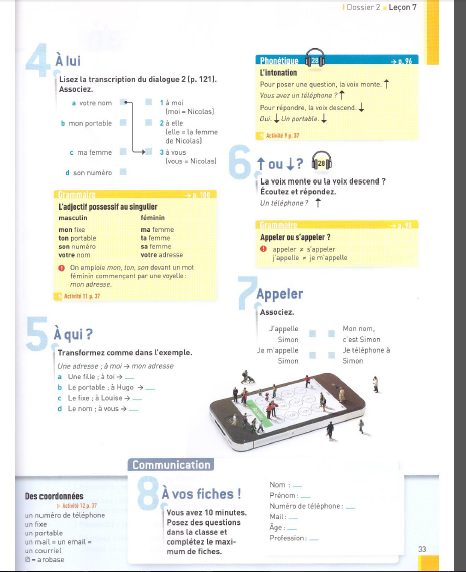 https://youtu.be/9SUDl-ld2xgL'adjectif possessif au singulierPage 33 N 6Cahier des activités page 32 exercice 7,8 et 10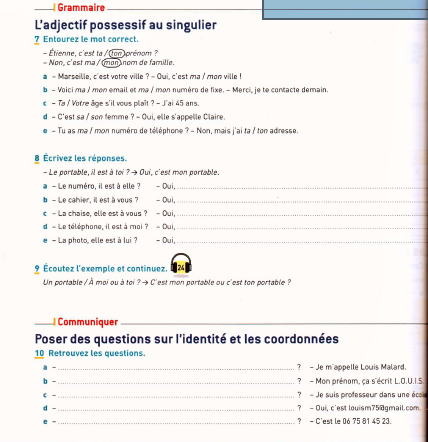 Cahier des activités page 33 exercice 11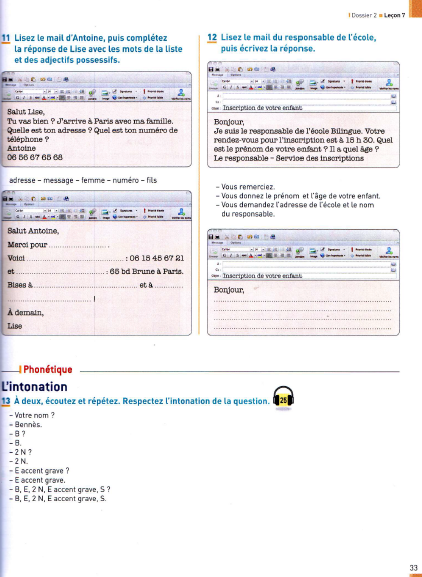 MasculinFémininFéminin commence par voyelle JeMon fixeMa femmeMon adresseTuTon portableTa femme Ton adresseIl / elleSon numéro Sa femme Son adresseVousVotre nomVotre adresse